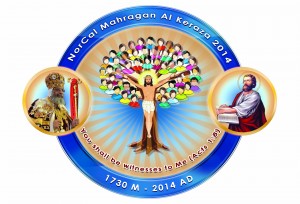 
كنيسة الملاك ميخائيل و القديس ابو سيفين                                                                                  
رد وود سيتى - كاليفورنيا                                                                                          
مهرجان الكرازة المرقسية ٢٠١٤
تكونون لى شهودا
المسابقة الدراسية
ناطقين عربى – المسابقة الثانية  
حل الاسئلة  ص ٦ - ص ١٤  
١-  اكمل العبارات الاتية:-

١-  رسالة يعقوب هى احدى رسائل __________
٢-  فى هذه الرسالة يعلمنا القديس يعقوب كيف نشهد على ______ ب_______
٣-  التجارب انواع منها ما ________ به الله لنمونا و تزكيتنا و منها ما يكون _________ من          _________ كشوكة بولس و منها ما يكون من _________ لنسقط فى الشر
٤-  حين تتحرك فينا الشهوة يجب ان نقاومها بقوة جذب _____  _____
٥-  الوحى قصد ان يركز الاضواء فى رسالة رومية على ________ و فى رسالة يعقوب على           ________ لتكتمل الصورة من كافة الزوايا 
٦-  ايمان + _______ = ________ + روح
٧-  لا تدع ________ يجعل _________ يخطئ
٨-  لا تدن اخاك لئلا _________ الى _______ القد
٩-  اللسان يتحدث من ________ القلب
١٠- سر عدم استجابة الصلاة انها ليست حسب ________ الله
١١- عبادة الاوثان فى العهد القديم كان الله يدعوها ________
١٢- النفس الصبورة ________ فى المسيح تسلك فى هدوء و ______ منتظرة عمل ________
١٣- الصلاة تدخل الى _______ الله و ________
١٤- انشغل بالمسيح _________ المسيح بامورك _______
١٥- حياة ابائنا تتسم _________ الثابت الذى لا تهزه ________
١٦- كنيستنا يهمها خلاص الانسان ________ اكثر من شفائه _______

 ٢- اكمل الايات الاتية:- 

١-  ارنى ________ بدون ________ و انا اريك _______ _______
٢-  هوذا انا ________ الرب
٣-  هكذا نسلك نحن ايضا فى ________ الحياة
٤-  قدموا اعضاءكم ________ للبر _________
٥-  لا شئ من الدينونة الان على الذين هم فى _______ _______ السالكين ليس حسب        ________  بل حسب ________
٦-  تفتخرون فى ________ كل افتخار مثل هذا _________
٧-  اما  ________ فقد ماتت و هى حية
٨-  لان اجرة الخطية هى ________ اما هبة الله فهى ________ ________ بالمسيح       يسوع ربنا
٩-  يكونون لى شهودا٣-  المحاور الاساسية لرسالة يعقوب:-
١- _______________     ٢- ________________

٤-  متى تحدث التجربة الشريرة؟

١- _____________________________________________________

٢- _____________________________________________________

٥-  ما هى مراحل حدوث الخطية؟

١- _____________________________________________________

٢-_____________________________________________________

٣-_____________________________________________________


٦-  اذكر ثلاث من صورمن  التجارب التى يقع فيها المؤمن:-

١- _____________________________________________________

٢- _____________________________________________________

٣- _____________________________________________________


٧-  كيف تعالج الوقوع فى التجربة؟
١- ____________________________________________________

٢- ____________________________________________________

٣- ____________________________________________________

٤- ____________________________________________________


٨-  اذكر مثال من رسالة يعقوب يوضح الايمان العملى: 

______________________________________________________

______________________________________________________

٩-  اذكر ثلاث من خطورة اللسان على صاحبه:-

١- ____________________________________________________

٢-_____________________________________________________

٣- ____________________________________________________


١٠- بما تتسم الحكمة الالهية؟

_____________________________________________________

_____________________________________________________


١١- فى صراع الروح ضد الجسد بما نصح القديس يعقوب فى رسالته؟

١- __________________________________________________

٢-__________________________________________________

٣-__________________________________________________



١٢- ماذا قال القديس يعقوب عن الادانة؟
_____________________________________________________

_____________________________________________________



١٣- ماذا نصح من عليهم مشقات؟

____________________________________________________

____________________________________________________



١٤- بماذا اوصى القديس يعقوب ان يتبع المريض؟

١-________________________________________________

٢-________________________________________________
١٥- من قراءتك لرسالة يعقوب الاصحاح الاول و الثانى اكتب نص الاية التى توضح المضمون الاتى:-

١- المؤمن يفرح بالتجارب على انواعها المختلفة
________________________________________________________________

________________________________________________________________

٢- سبب الفرح ايمانه ان التجربه امتحان حين يجتازه الانسان يكسب صبر و الصبر يجعله يسلك فى الكمال

________________________________________________________________

________________________________________________________________

٣- الله لا يضعنا فى تجارب منبعها ات من الشرور

________________________________________________________________

________________________________________________________________

٤- اجتياز التجارب بنجاح يعطى الانسان اكليل حياة تكون شركة مع صليب المسيح

_________________________________________________________________

_________________________________________________________________

٥- لا ترضى الفقراء بحلو الكلام بل بما يسد اعوازهم

_________________________________________________________________________________________________________________________الاسم: __________________________ رقم التليفون: _____________          /56